Správa účelových zařízení, příspěvková organizace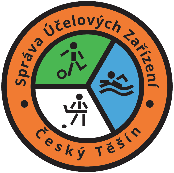 Svojsíkova 833, 737 01  Český TěšínIČ: 75107040, DIČ: CZ75107040Bankovní spojení: 1735168319/0800MARPHI s.r.o.Husovo náměstí 529390 02 TáborV Českém Těšíně dne 10.12. 2020Věc:       ObjednávkaDobrý den, objednáváme u Vás pryžové formátované desky o rozměrech 990x990x11mm v celkovém množství 120 m2 pro Zimní stadion v Českém Těšíně, včetně dopravy.Termín:		do 18.12.2020 
Fakturace:		po uskutečnění služby 
Splatnost:		15 dní od zdanitelného plněníProsíme o potvrzení objednávky, včetně cenové nabídky.Děkuji a jsem s pozdravemIng. Edvard Huczalaředitel SÚZ, p.o. Kontaktní osoba:	xxxxxxxxxxxxxxxxFakturační e-mail:	xxxxxxx@suzct.cz